Práce: diplomová Posudek: vedoucíhoPráci hodnotil: doc. PhDr. Nikolaj Demjančuk, CSc.Práci předložila: Bc. Olga Bártová Název práce: Galileo Galilei – doba, životní osudy a vědecké dílo1.	CÍL PRÁCE (uveďte, do jaké míry byl naplněn):Cílem práce bylo ukázat příspěvek Galileo Galilea k založení novověké vědy a jeho vliv na formování novověké racionality. Autorka se vzdálila od zásad pro zpracování diplomové práce a zvolila cestu, která je snazší, avšak neumožnuje naplňovat hlavní úkol práce. Proto také záměr práce byl naplněn jen částečně.2.	OBSAHOVÉ ZPRACOVÁNÍ (náročnost, tvůrčí přístup, proporcionalita teoretické a vlastní práce, vhodnost příloh apod.):Práce je zpracována méně náročnou formou. Na základě studia literatury autorka nejdříve charakterizuje vědecké předpoklady Galileova díla. Svou pozornost soustřeďuje především na antickou filosofii, středověkou kosmologii, novou astronomii. Druhou část práce věnuje vědeckému dílu Galilea. V závěrečné části se zabývá osudem Galileova díla. Práce je tvořená souborem citací a parafrází, chybí samostatné promýšlení a vlastní interpretace.3.	FORMÁLNÍ ÚPRAVA (jazykový projev, správnost citace a odkazů na literaturu, grafická úprava, přehlednost členění kapitol, kvalita tabulek, grafů a příloh apod.):Formální úprava práce je v pořádku.4.	STRUČNÝ KOMENTÁŘ HODNOTITELE (celkový dojem z práce, silné a slabé stránky, originalita myšlenek apod.):Autorka pracovala se zajímavým materiálem, který uspořádala pro potřeby své práce. Celá práce je souborem parafrázi a citací, z nichž ověřené jsou nepřesné. Ukázalo se, že některé převzaté pasáže uvádí autorka jako parafrázi, ale ve skutečnosti plně přejímá text. První část práce svědčí o nedbalém zacházení s použitou literaturou. Práce se rozchází se zadáním, proto by bylo vhodné se vrátit k jeho základním bodům. Doporučuji práci dopracovat. Hodnotným je materiál obsažený ve dvou závěrečných částech, na který je možné navázat při dopracování práce.5.	OTÁZKY A PŘIPOMÍNKY DOPORUČENÉ K BLIŽŠÍMU VYSVĚTLENÍ PŘI OBHAJOBĚ (jedna až tři):6.	NAVRHOVANÁ ZNÁMKA (výborně, velmi dobře, dobře, nevyhověl): nevyhovělaDatum: 	20.05.2012							Podpis: 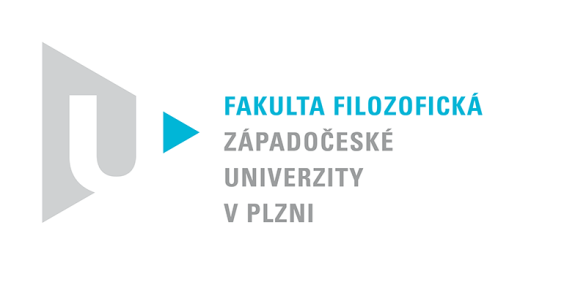 Katedra filozofiePROTOKOL O HODNOCENÍ PRÁCE